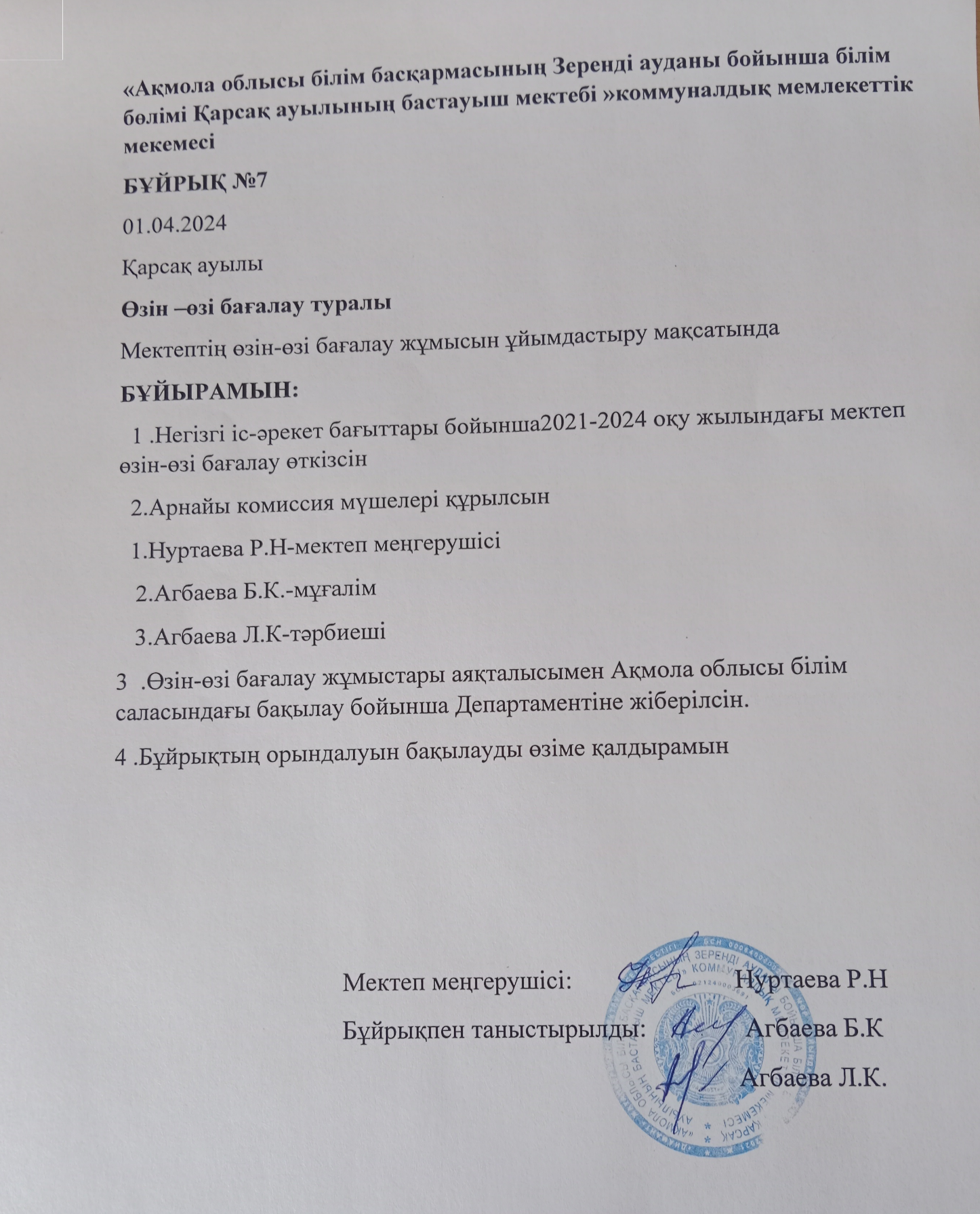   «Ақмола облысы білім басқармасының Зеренді ауданы бойынша білім бөлімі Қарсақ ауылының  бастауыш  мектебі» коммуналдық мемлекеттік мекемесінің өзін-өзі бағалау ЕСЕБІҚарсақ ауылы (қаласы)	«_01_» ___04_____2024 жыл1. Білім беру ұйымы туралы жалпы мәліметтер: 1) Білім беру ұйымының толық атауы:«Ақмола облысы білім басқармасының Зеренді ауданы бойынша білім бөлімі Қарсақ ауылының бастауыш мектебі» коммуналдық мемлекеттік мекемесі2) Білім беру ұйымының орналасқан жері (заңды мекенжайы және нақты орналасқан жерінің мекенжайы):Қазақстан Республикасы, Ақмола облысы, Зеренді ауданы, Қарсақ  ауылы, Ардагерлер көшесі, 1 үй.3) Заңды тұлғаның байланыс деректері (телефон, электрондық пошта, web-сайт):8(71632)25-2-37,	эл.пошта:	karsak_01@mail.kz            web-сайт: http://sc0067.zerenda.aqmoedu.kz/4) Заңды тұлға өкілінің байланыс деректері (басшының Т.А.Ә., лауазымға тағайындау туралы бұйрықтың көшірмесі):Нуртаева Роза Нурмадиевна «Ақмола білім басқармасының Зеренді ауданы бойынша білім бөлімі,Қарсақ ауылының бастауыш  мектебі» КММ меңгерушісі қызметінде 2024 жылдың 10 қаңтардан бастап жұмыс атқарады. http://sc0067.zerenda.aqmoedu.kz/content/7900-24-04-24-17-15-28-prikaz 5) Құқық белгілейтін және құрылтай құжаттары (заңды тұлғаны және	жарғыны	мемлекеттік	тіркеу	не	қайта	тіркеу	туралы анықтаманың/куәліктің көшірмесі қоса беріледі):Заңды тұлғаны мемлекеттік тіркеу туралы анықтама Ақмола облысының әділет департаменті Бурабай ауданаралық Әділет басқармасымен 2021 жылғы 15 қаңтарда берілген. БСН: 021240003691. «Ақмола облысы білім басқармасының Зеренді ауданы бойынша білім бөлімі Қарсақ ауылының бастауыш білім беретін мектебі» коммуналдық мемлекеттік мекемесінің жарғысы, Ақмола облысы әкімдігінің 2021 жылғы 15 қаңтардағы В №А-1/3 қаулысымен бекітілген.	 «Ақмола облысы білім басқармасының Зеренді ауданы бойынша білім бөлімі, Қарсақ ауылының бастауыш білім беретін мектебі» КММ Жарғысы қоса берілді.http://sc0067.zerenda.aqmoedu.kz/content/2491-24-04-24-18-07-51-ustavҚазақстан Республикасының 1994 жылғы 27 желтоқсандағы Азаматтық кодексіне «Қазақстан Республикасындағы мемлекеттік басқару және өзін-өзі басқару туралы» Қазақстан Республикасының 2001 жылғы 23 қаңтардағы «Мемлекеттік мүлік туралы» 2011 жылғы 1 наурыздағы заңдарына сәйкес қаулы» ұсынылады. http://sc0067.zerenda.aqmoedu.kz/content/5694-24-04-24-17-20-44-licenziya «Ақмола облысы білім басқармасының Зеренді ауданы бойынша білім бөлімі Қарсақ ауылының бастауыш білім беретін мектебі» коммуналдық мемлекеттік мекемесіне «Ақмола облысының білім саласында сапаны қамтамасыз ету департаменті» мемлекеттік мекемесі 2021 жылы 02 ақпан № KZ22LAA00021339 мемлекеттік лицензия және бастауыш білім беру,  қызметімен айналысу үшін лицензияға	қосымша	берілген. http://sc0067.zerenda.aqmoedu.kz/content/5694-24-04-24-17-20-44-licenziya 2. Мектеп бойынша кадр әлеуетіне сараптамаҚарсақ ауылының  бастауыш білім беретін мектебі» КММ 3 мұғалім жұмыс атқаруда. Оның ішінде  жоғары білімді 2 ,  арнайы орта -1қос қызмет атқарушы  (совместитель) -1 мұғалім. Кадр мәселесі толығымен шешілген.        2023-2024 оқу жылында педагог және мұғалімдер кадрлардың саны – 3. Жоғары білімді – 2.  Педагог- сарапшы -22021-2022 оқу жылында2022-2023 оқу жылында 2023-2024 оқу жылында.    Тиісті бейін бойынша жоғары оқу орнын бітірген, педагогикалық білімі бар педагогтер туралы мәлімет:1. Нуртаева Роза Нурмадиевна- білімі жоғары. А.мырзахметов атындағы  Көкшетау  университеті,  2008 жыл. Педөтілі-32, Лауазымы мектеп меңгерушісі, бастауыш сынып мұғалімі , педагог –сарапшы.18.07.2019 жыл. Бұйрық  №2282. Агбаева Баян Кажибаевна – білімі жоғары.   Тараз Көкшетау  университеті, 2020 жыл. Педөтілі 34 жыл. Бастауыш сынып  мұғалімі.   Педагог-сарапшы, 30.06.2018,  Бұйрық №983.Агбаева Ляззат Казбековна- арнайы орта . Ж.Мусин атындағы қазақ педколледж, 1999 жылы. Педөтілі – 12 жыл. Бастауыш сынып  мұғалімі. 4.Жүсіпбек Сапфира Бауыржанқызы- А.Мырзахметов атындағы университеті,2022 жылы.Педөтілі-8 жыл.Шет тілі мұғалімі.(Қос қызмет атқарушы) Педагогтердің біліктілігін арттыру курстары  туралы мәліметтер.Қарсақ ауылының бастауыш мектебінде 2021-2024 оқу жыл аралығында барлық мұғалім   біліктілік санатын арттыру курсынан өтті.2024 жыл 1.Нуртаева Роза Нурмадиевна-.26.10.2023 ж. «Өрлеу» БАҰО» АҚ 2.Агбаева Баян Кажибаевна -26.10.2023 ж. «Өрлеу» БАҰО» АҚ3.Агбаева Ляззат Казбековна-26.04.2023 ж «Өрлеу» БАҰО» АҚ4.Жүсіпбек Сапфира Бауыржанқызы-   2023 ж  Педагог кадрларымен жасақталуы туралы кесте (7 қосымша) Педагогтардың білімін анықтайтын құжаттары, дипломдары.http://sc0067.zerenda.aqmoedu.kz/content/7618-21-05-24-17-31-33-diplomБіліктктілік арттыру курстары сертификаттары http://sc0067.zerenda.aqmoedu.kz/content/sertifikatТарифтік тізім және штаттық кесте келесі сілтеме бойынша ұсынылдыhttp://sc0067.zerenda.aqmoedu.kz/content/tarifikacionnyy-spisokhttp://sc0067.zerenda.aqmoedu.kz/content/5526-04-05-24-12-49-21-shtatnoe-raspisanie 4. Оқушылар контингенті 2021- 2022 оқу жылында «Қарсақ ауылының бастауыш мектебі» КММ     7 оқушы білім алды.Мектепалды даярлық топ- 2 оқушы, 2-қыз бала1-сыныпта 4 оқушы. 2-ер бала,2-қыз бала2 сыныпта -1 оқушы.1-ер бала3- сыныпта -жоқ4 сыныпта 2 оқушы.2-ер бала 2022- 2023 оқу жылын «Қарсақ ауылының бастауыш мектебі» КММ   8 оқушы білім алды.Мектепалды даярлық тобы жоқ1-сыныпта 2 оқушы. 2-қыз бала 2 сыныпта 5 оқушы.2-ер бала,3-қыз бала3- сыныпта 1 оқушы. 1-ер бала4 сынып- жоқ2023 – 2024 оқу жылын Қарсақ ауылының бастауыш мектебі» КММ 7 оқушыМектепалды даярлық сынып -4 ер бала1-сынып жоқ2-сыныпта-2 оқушы. 2-қыз бала    3-сыныпта  4 оқушы. 2-ер бала,2-қыз бала4 сыныпта 1 оқушы.1-ер бала2023 – 2024 оқу жылының бірінші жарты жылында мектеп бойынша 7 оқушы білім алуда. Мектепалды даярлық сыныбында 4 оқушы.Оқушылар контингенті кесте http://sc0067.zerenda.aqmoedu.kz/content/spisok-uchenikov 5. Оқу-әдістемелік жұмысМектептің 2021-2022, 2022-2023, 2023-2024 оқу жылдарына арналған жұмыс	жоспарлары	берілді.	2021-2022,	2022-2023,	2023-2024	оқу жылдарының жылдық жұмыс жоспарлары қарастырылды.2023-2024 оқу жылына арналған мектеп жұмысының тақырыбы: «Ауылдық шағын жинақталған мектеп жағдайындағы бастауыш буын білімінің сапасын көтеру». 2023-2024 оқу жылына арналған әдістемелік тақырып:	«Мұғалімнің	кәсіби	құзырлығын	арттыру	арқылы мектеп дамуының тұлғаға бағытталған ұстанымын жүзеге асыру».Жылдық жұмыс жоспарының құрылымы:1. 2022-2023 оқу жылындағы мектеп жұмысының сараптамасы. 2. Жаппай біліммен қамтамасыз ету жоспары.3. Мектепішілік бақылау.4. Педагогикалық кадрлармен жұмыс. 5. Тәрбие жұмысын ұйымдастыру.Мектептің жұмыс жоспарлары құрылып, мектеп меңгерушісімен бекітілген.Мектептің жылдық жұмыс жоспарларын зерделеу барысында бастауыш,  білім берудің мемлекеттік жалпыға міндетті стандартының талаптарына сәйкес  мақсаттары мен міндеттері көрсетілгені анықталды.Мектептің 2021-2022,2022-2023, 2023-2024 оқу жылдарына білім беру ұйымының басшысы бекіткен оқу жұмыс жоспарлары мен сабақ кестелері қарасытырылды.2023-2024 оқу жылында бастауыш сыныптарда 2 сынып комплект бар: 2-сынып	жұмыс	оқу	бағдарламасы	бойынша	апталық	оқу жүктемесінің максималды көлемі 24 сағатты құрайды, инвариативтік оқу жүктемесі 23 сағат, вариативтік компонент 1 сағатты құрайды.2021-2022, 2022-2023, 2023-2024	оқу жылдарына арналған сабақ кестесі қарастырылды. 2021-2022 оқу жылындаМектепалды даярлық тобы екінші ауысымда оқыды. 1-2-4 сынып  оқушылары бірінші ауысымда оқыды. 2022-2023 оқу жылында 1,2,3 сынып бірінші ауысымда оқытылды. 2023-2024 оқу жылында  2-4,3 сынып  бірінші ауысымда оқиды.Мектепалды даярлық сыныбы екінші ауысымда оқиды.  Сабақ кестесі ата-аналар комитетінің   төрайымымен келісілген,	мектеп меңгерушісімен бекітілген. Сабақ кестесі оқу жұмыс жоспарларына сәйкес құрастырылған.1-4	сыныптарға	арналған	оқу	жұмыс	жоспары	Қазақстан Республикасындағы бастауыш, негізгі орта, жалпы орта білім берудің үлгілік оқу жоспарларын бекіту туралы Қазақстан Республикасы білім және ғылым министрінің 2012 жылғы 8 қарашадағы № 500 бұйрығы (2023 жылғы 18 тамыздағы       №264       бұйрықпен       енгізілген       өзгерістерімен	және толықтыруларымен) негізінде әзірленген.2021-2022, 2022-2023 оқу жылдары және 1.09.2023 – 01.04.2024 жыл аралығында «Kundelik.kz» электронды журналды жүргізу мониторингі алынып, талдау жүргізілді.2023-2024 жылғы мониторинг бойынша тақырыптың толтырылуы – 100 %, журналдың жүргізілуі – 100 % 1 апта бойында бағалар қойылған журналдар саны – 168 ішінде 168, үй тапсырмасының уақыттылы толтырылуы – 100 %, жоспарлауды жүргізу – 100 %.Оқу пәндерінің негізгі мазмұны Қазақстан Республикасы Білім және ғылым министрінің 2013 жылғы 3 сәуірдегі № 115 бұйрығымен бекітілген жалпы білім беру бағдарламаларына сай жүргізілген.«Күнделік.kz» электронды журналдағы «Қосымша білім беру» бөліміндегі факультатив күнтізбелік тақырыптық жоспарлары толтырылды.       «Қарсақ ауылының бастауыш мектебі» КММ 2021-2024 жылдар аралығындағы тәрбие жұмыстары 2021-2022, 2022-2023, 2023-2024 оқу жылындағы тәрбие жұмысын жүзеге асыру бойынша іс-шараларының жоспары зерделеніп, қарастырылды.Тәрбие жұмысының жоспарын мектеп меңгерушісі бекітті. Қазақстанның білім беру жүйесінде тәрбиені дамыту мемлекеттік білім беру саясатының басым бағыттарының бірі болып табылады. Қазіргі жағдайда балаларды әлеуметтендіру міндеттерін шешу бүкіл білім беру процесінің жаңа сапалы жағдайына көшу қажеттілігін туындатады.Мемлекет балалық шақты адам өмірінің маңызды кезеңі деп таниды және балалар мен оқушы жастарды қоғамдағы толыққанды өмірге дайындаудың басымдығы қағидаттарын негізге алады.Біздің мемлекетімізде балаларды, оқушы жастарды оқыту мен тәрбиелеу мәселелері "Бала құқықтары туралы", "Білім туралы", "Қазақстан Республикасында азаматтардың денсаулығын сақтау туралы" Қазақстан Республикасының заңдарымен және басқа да нормативтік құқықтық құжаттармен реттеледі.2021-2022 оқу жылындағы тәрбие жұмысының мақсаты – «Ұлттық рухы биік, адамгершілігі жоғары , салауатты өмір салтын ұстанатын, елінің өткенін құрмет тұтып, ертеңіне өз үлесін қосуды парызым деп білетін жан-жақты білімді, жоғары деңгейлі зияткер әрі бәсекеге қабілетті тұлғаға тән қасиеттерді жетілдіретін білімді де, білікті ұрпақ тәрбиелеу».Осыған орай тәрбие міндеттері:1) азаматтыққа және патриотизмге, өз Отаны - Қазақстан Республикасына сүйіспеншілікке, мемлекеттік рәміздерді құрметтеуге, халық дәстүрлерін қастерлеуге, Конституцияға қайшы және қоғамға қарсы кез келген көріністерге төзбеуге тәрбиелеу.2) оқушылардың оқу іс-әрекетіне тұрақты ынтасын дамыту, білім беру мен өз бетінше білім алудың өмір мен қызмет үшін маңыздылығын ұғыну.3) тұлғаның шығармашылық, рухани және физикалық мүмкіндіктерін дамыту, адамгершілік пен салауатты өмір салтының берік негіздерін қалыптастыру.Отандық және әлемдік мәдениет жетістіктеріне баулу; қазақ және басқа да этностар мен Қазақстанның этностық топтарының тарихын, әдет-ғұрыптары мен дәстүрлерін зерделеу; мемлекеттік, орыс, шет тілдерін меңгеру.4) елдің қоғамдық-саяси, экономикалық және мәдени өміріне қатысу қажеттілігін, жеке адамның өз құқықтары мен міндеттеріне саналы көзқарасын қалыптастыру.5) табиғатты сақтаудағы белсенді азаматтық ұстанымды; экологиялық сауаттылық пен мәдениетті дамыту. 6) әлеуметтік маңызы бар балалар, отбасы және ата-анармен жұмыс7) балаларды тәрбиелеуде жалпы және қосымша білім беру жүйесінің рөлін арттыру, сондай-ақ дене шынықтыру және спорт, мәдениет саласындағы ұйымдар қызметінің тиімділігін арттыру.       Осы мақсатта біз өз тәрбие жұмысымызда мемлекетімізде әзірленген: "Қазақстан Республикасының Білім беру ұйымдарындағы тәрбиенің кешенді бағдарламасына", "адамгершілік-жыныстық тәрбие тұжырымдамасына", Сондай-ақ бірқатар нормативтік құқықтық құжаттарға, нұсқаулық-әдістемелік хаттар мен ұсынымдарға, «мемлекеттік білім беру ұйымдарында білім берудің зайырлы сипатының қағидаттарын сақтау туралы», «білім беру ұйымдарында Қазақстан Республикасының Мемлекеттік рәміздерін насихаттау және қолдану туралы», «Қазақстан Республикасының Конституциясы күніне арналған іс-шараларды өткізу туралы»   Ұялы ауылының бастауыш білім беретін мектебінің тәрбие жұмыс жоспары құрылған.Қоғамның қазіргі жағдайында жас ұрпақты тәрбиелеу басты әлеуметтік және мемлекеттік басымдыққа айналуы керек және мектептің басты бағыты - оны білім беретін мектепке айналдыру.Ұялы ауылының бастауыш мектебінің мұғалімдері қазіргі кездегі білім беру көзқарасын жеке тұлғаны дамыту процесін мақсатты басқару ретінде қолдайды. Үш жыл ішінде мектепте тәрбие жұмысы келесі негізгі бағыттар бойынша жүргізілді:1) Қазақстандық патриотизм мен азаматтықты тәрбиелеу, құқықтық тәрбие; 2) рухани-адамгершілік тәрбие;3) ұлттық тәрбие;4) отбасылық тәрбие;5) Еңбек, экономикалық және экологиялық тәрбие; 6) Көпмәдениетті және көркем-эстетикалық тәрбие;7) Зияткерлік тәрбие, ақпараттық мәдениет тәрбиесі; 8) дене тәрбиесі, салауатты өмір салты.Осы бағыттар бойынша жоспарланған нәтижелер: Баланың  патриот азамат ретіндегі моделі, білімді адам, еркін, мәдени, адамгершілік, өзін-өзі дамытуға қабілетті тұлға, әлеуметтік жетілу, өз іс-әрекеті үшін жауапкершілік, жеке тұлғаны сезіну, қоғамдық тану қажеттілігі,қажетті білім деңгейі. Оқушылар ұлттық құндылықтар туралы түсініктерін қалыптастырды.• Оқушылар жалпыадамзаттық және ұлттық құндылықтарға бағытталған оқушылардың өзін-өзі басқарудың ұжымдық шығармашылық қызметіне белсенді қатысады.• Тәрбие жұмысының жүйесін тақырыптық кезеңдерге батыру арқылы ұйымның арқасында барынша ашық, қисынды болды; мұндай жүйе тәрбие жұмысының әрбір бағытын іске асыруға бағдарланған.• Сынып жетекшілерінің кәсіби шеберлігі мен өзін-өзі тәрбиелеуге деген ынтасы артты, соның арқасында сыныптардағы тәрбие жұмысының тиімділігі артты.• Оқу процесінің тиімділігін бақылау жүйесі оқу процесінде болып жатқан өзгерістерді және оларды тудыратын факторларды уақтылы анықтауға және талдауға мүмкіндік береді.• Ата-аналардың педагогикалық мәдениеті арттырылды, жұмыс жүйесі ата-аналардың шығармашылық әлеуетін ашуға, Отбасы дәстүрлері мысалында отбасылық тәрбиені жетілдіруге, бала тәрбиесіндегі отбасының рөлін күшейтуге ықпал етеді.      Мектептегі оқу-тәрбие және сыныптан тыс іс-шаралардың әртүрлі бағыттары бойынша әр оқушының жеке басының өзін-өзі танытуына жағдай жасалып, үйірмелер, спорттық  іс-шаралар жүргізілді. 2021-2022 оқу жылында мектеп бойынша:Қамқоршылықтағы балалар – 0 оқушыАз қамтылған отбасы балалары – 0 оқушы Көп балалы отбасы балалары – 1 оқушы Толық емес отбасы балалары – 0Тегін тамақпен қамтылды. - 0Мектептің тәрбие жұмыстары келесі әрекеттерді қамтиды: · · Бақылау және жетекші ·     Рухани тәрбие· Азамат - құқықтық тәрбие· Балардың денсаулығы мен өмірін қорғау · Еңбек тәрбиесіАта - аналар және қоғаммен жұмыс"Мектепке жол" республикалық акциясы аз қамтылған және көп балалы отбасылардан шыққан оқушыларға жаңа оқу жылының басталуына дайындық кезінде қолдау көрсетуге және әлеуметтік себептер бойынша балалардың мектепке келмеуінің алдын алуға бағытталған.	Жұмыс жоспарына сәйкес 2022-2023 оқу жылының 1 тамызы мен 30 қыркүйегі аралығында "Мектепке жол" акциясы Қарсақ бастауыш мектебінде өткізілді. Акция барысында   көпбалалы отбасыларына ата-ана комитетінің төрайымы Темиргалиева А.Н   атынан көмек көрсетілді. Осы мақсатта мемлекеттік мерекелерге, атаулы күндерге, оқу жылының    басталуы мен аяқталуына арналған мектеп іс-шаралары салтанатты түрде өткізіледі.Сонымен қатар, оқушылардың бойында Қазақстандық патриотизм сезімін қалыптастыру мақсатында мектепте келесі іс-шаралар өткізіледі:- апта сайын дүйсенбі күндері жалпымектептік жиында сынып жетекшілері мен оқушылар мемлекеттік әнұранды орындайды; - Республика күнін, ҚР Тәуелсіздік күні, Қазақстан Республикасының әнұранын үздік орындауға конкурстар өткізіледі;- тәрбиенің кешенді бағдарламасына сәйкес көпұлтты Қазақстан жағдайында білім беру ұйымдарының этнопедагогикалық жүйесін модельдеу көзделеді. Мектебімізде өзге ұлт балалары білім алады сол себепті  олардың құқықтарын бұзбауға тырысамыз.- әлемдік мәдениеттің алуан түрлілігі және Қазақстанның мәдени  адамгершілік қасиеттері туралы оқушылардың түсініктерін қалыптастыру;- этникалық тәрбие ерекшеліктерін есепке алу негізінде ұлттық тәрбие жүйесінде этнос субъектісін қалыптастыру;          - сыныптан тыс іс-шараларды өткізу (мерекелік кештер, викториналар,       спорттық ойындар, суреттер, плакаттар, мәнерлеп оқу конкурстары және т. б. түрінде);- сынып сағаттарын өткізу;- дәстүрлі іс-шараларды өткізу: 1.Тілдер күні2. Алғшқы Президент күні3. ҚР Тәуелсіздік күні4. Қазақстан халықтарының бірлігі күні 5. Отан қорғаушылар күні6. Ұлы Жеңіс күні 7. Соңғы қоңырау1.Бірінші бағыт – Қазақстандық патриотизм және азаматтық тәрбие, құқықтық тәрбие.Мақсаты:Жаңа демократиялық қоғамда өмір сүруге қабілетті азаматты және патриотты; тұлғаның саяси, құқықтық және сыбайлас жемқорлыққа қарсы мәдениетін; балалар мен жастардың құқықтық санасын, оларда балалар мен жастар ортасындағы қатыгездік пен зорлық-зомбылыққа қарсы тұру даярлығын қалыптастыру.Патриоттық тәрбие беруде оқу жылының басында Білім күніне арналған бірыңғай сынып сағаты  «Мен елімді сүйемін»  Тіл мерекесіне орай «Ана тілім айбыным»  атты кеш ұйымдастырылды «16-желтоқсан – Тәуелсіздік күніне орай «Желтоқсан боздақтары» іс-шара, «Туған жерім – Қазақстан» суреттер сайысы,  «Менің Қазақстаным», «Қош келдің, әз Наурыз» мерекесі, «Бірлігіміз жарасқан!», 1-Мамыр – Қазақстан халықтарының бірлігі күні «Ынтымағы жарасқан, туған өлкем – Қазақстан», 7-мамыр ҚР Қарулы күштері күні, «9 мамыр-Жеңіс күні «Ынтымақ бейбітшілік асыл қазына» атты мерекелік іс-шаралар қашықтықтан өтілді.2.Рухани-адамгершілік тәрбие.Мақсаты: Тұлғаның қазақстандық қоғам өмірінің жалпыадамзаттық құндылықтарымен, нормаларымен және дәстүрлерімен келісілген рухани-адамгершілік және этикалық ұстанымдарын, моральдық қасиеттерін және көзқарастарын қалыптастыру.Қамқорлық акция «Мектепке жол» акциясы, «Үлкенді сыйлау -парыз» әңгіме, Қарттар күні «Қарттарым асыл қазынам» қашықтықтан видеоқұттықтаулар, Ұстаздар күні «Ұстаз-ұлы тұлға», қашықтықтан видеоқұттықтаулар, «Елін сүйген -Елбасы», «ҚР мемлекеттік символдары» интеллектуалды викторина, «Тәуелсіздік тірегім» дарынды оқушыларды мақтау қағаздарымен марапаттау «Алғыс айту күні »  «Мен неге құқықтымын» ашық тәрбие сағаттары өтілді.3.Ұлттық тәрбиеМақсатыТұлғаны ұлттық және жалпыадамзаттық құндылықтарға бағдарлау, ана тілін және мемлекеттік тілді, қазақ халқының, Қазақстан Республикасындағы этностар мен этникалық топтардың мәдениетін құрметтеуге тәрбиелеу. Тілдер мерекесі «Абай- дара қазақта» апталық, ақынның өмірімен танысу,  «7 санының қасиеті» тәрбие сағаты. Президент күні «1 желтоқсан Қазақстан Республикасының Тұңғыш президенті» мерекесі, «Қарты бар елдің қазынасы бар» «Мерейлі отбасы» сайысы «Абайдың қара сөздері» мәнерлеп оқу, «Әлемнің 7 кереметі» әңгіме, «Қазақтың дәстүрлері-ай» тәрбие сағаты, «Өз еліммен мақтанамын» сынып сағаты, «Менің туым-менің мақтанышым»  16 желтоқсан – Тәуелсіздік күні «Тәуелсіздік тірегі» мерекелік іс-шарасыда өз деңгейінде өтілді. Ән, өлең шығару, шығарма, эссе байқаулары,  «Жас Қыран» ұйымдарына 1 сынып оқушылары қабылданды.4.Отбасы тәрбиесіМақсаты: Ата-аналарды оқыту, бала тәрбиесінде олардың психологиялық-педагогикалық құзыреттіліктерін және жауапкершіліктерін арттыру.«Отбасы-бақыт мекені» республикалық апталық, «Отбасы күніне орай «Мерейлі отбасы» сынып сағаттары, «Отбасындағы қызықты сәттер » фото сурет сайысы, «Үлкенді сыйлау парызымыз» тәрбие сағаты «Отбасы тәрбиенің ірге тасы» қайырымдылық акциясы, «Мен және отбасым»  фото суреттер жинау сайысы.5.Еңбек, экономикалық және экологиялық тәрбиеМақсаты: Тұлғаның өзін кәсіби анықтауына саналы қарым-қатынасын қалыптастыру, экономикалық ойлауын және экологиялық мәдениетін дамыту.Оқушы формасы –мектеп айнасы әр ай сайын оқушылармен әңгіме, түсініктеме ұйымдастырылып өткізілді. «Құстар біздің досымыз» жалпы сынып сағаты,ұялар жасау «Аспан әлеміне саяхат»,  ,«Жер-біздің ортақ үйіміз» жалпы сынып сағаттары өткізілді.6.Көпмәдениетті және көркем-эстетикалық тәрбиеМақсаты: Білім беру ұйымдарының білім беру кеңістігін тұлғаның өзін-өзі сәйкестендіруінің көпмәдениетті ортасы ретінде құру, тұлғаның қоғамдағы жалпымәдени мінез-құлық дағдыларын қалыптастыру, оның өнердегі және болмыстағы эстетикалық нысандарды қабылдау, меңгеру және бағалау әзірлігін дамыту.«Сенім телефоны» қабырға газетін ұйымдастыру.«Аяулы күз, алтын күз»  көрме ұйымдастырылды «Жолда сақ бол!» суреттер сайысы, «Атадан ақыл ініден ізет» сынып сағаты, Жаңа жыл ертеңгіліктері «Қош келдің Жаңа жыл!» 1-4 сыныптарда.   «Жол белгілерін білесің бе?»   «Сыңғырла соңғы қоңырау» салтанатты жиын өткізілді.7.Зияткерлік тәрбие, ақпараттық мәдениет тәрбиесіМақсаты: Әрбір тұлғаның зияткерлік мүмкіндігін, көшбасшылық қасиеттерін және дарындылығын дамытуды қамтамасыз ететін уәждемелік кеңістік құру. «Жаңа оқу жылында балаларды оқыту туралы»  ата-атаналар жиналыстары  өткізіліп отырады. «Алтын сақа» зияткерлік ойын, «Дәрумені мол тағамдар» тәрбие сағаты,  «Интернеттің пайдасы мен зияны» ақпарат беру   8. Дене тәрбиесі, салауатты өмір салты.Мақсаты: салауатты өмір салтының, дене шынықтыру мен спорттың, дене шынықтырудың құндылығын, өз денсаулығына жауапкершілікпен қарау құндылығын қалыптастыру.Денсаулық күніне орай мектептің ашық алаңында «Денсаулық –қимыл қозғалыс алаңы» сайыстар , Жолда жүру ережесін сақтату мақсатындағы  сынып сағаттары,«Жеке бас гигиенасы», «Денсаулыққа апарар жол» тәрбие сағаты «Спорт денсаулық кепілі» сыныптан тыс жұмыс.2022-2023 оқу жылындағы аталған бағыттар бойынша мектептің тәрбие жұмысының бағыты бойынша іс-шаралардың өтілуінің талдауы.2022-2023 оқу жылында мектеп бойынша: Қамқоршылықтағы балалар – 0 Аз қамтылған отбасы балалары – 0  Көп балалы отбасы балалары – 1 Толық емес отбасы балалары – 0Бірінші бағыты: Қазақстандық патриотизм мен азаматтықты тәрбиелеу, құқықтық тәрбиеМақсаты: Балалар мен жастардың патриоттық сана-сезімі мен өзіндік сана-сезімін қалыптастыру, Қазақстан Республикасының Конституциясына, мемлекеттік рәміздерге құрметпен қарауды тәрбиелеу, құқықтық мәдениетті қалыптастыру, олардың құқықтары мен міндеттеріне саналы көзқарас.«Кел, балалар, оқылық» «Әліппе біздің досымыз» 1-сыныпқа арналған алғашқы мерекелік іс-шара салтанат залында өтілді. Қалған 2-4 сыныптарда ҚР Тәуелсіздіктің 30 ж. Арналған сынып сағаттар өтті. «Тәуелсіздікке қол жетті»  «Туған жер» Семей полигоны тәрбие сағаты, Президент күні «1-желтоқсан - Қазақстан Республикасының Тұңғыш президенті күні» салтанатты жиын өткізілді кітап көрмесі, ««Жас Қыран»  ұйымының қатарына  1- сыныпты  қабылдау. Тәуелсіздіктің 30 жылдығына арналған ‹‹Отан қорғаушылар күні›› мерекесі «Ұмытпаймыз бұл күнді» 9 мамыр мерекесі «Қазақ ақыны,әдебиеттанушыЖамбыл Жабаев -175 жыл» жалпы сынып сағаты, «Жер анаға бас иеміз» тәрбие сағаты  1 мамыр-Қазақстан халықтарының бірлігі күні «Дос болайық бәріміз»,  1-маусым Халықаралық балаларды қорғау күні. «Бақытты балалық шақ» мерекелік іс-шара. ҚР Мемлекеттік рәміздер күніне, Астана күніне, ҚР Конституциясы күніне арналған іс-шаралар.Екінші бағыт – Рухани-адамгершілік тәрбиеМақсаты:Тұлғаның	қазақстандық	қоғам	өмірінің	жалпы	адамзаттық құндылықтарымен,нормаларымен және дәстүрлерімен келісілген рухани-адамгершілік және этикалық ұстанымдарын, моральдық қасиеттерін және көзқарастарын қалыптастыру.Қамқорлық акция «Қарттарға қамқорлық көрсетейік», «Ұстаздық еткен жалықпас» мұғалімдер күніне арналған мерекелік концерт, «Мектептің өзін-өзі басқаруы» жобасы бойынша іс-шара, Тәуелсіздікке арналған «Тіл елдің тұғыры» ашық тәрбие сағаты, Тәуелсіздікке арналған «Кітап-досым,кітап-қазынам,кітап-ақылшым»  «Қазақтың дәстүрлері» сыныптан тыс, «Атамның ақылы» сыныптан тыс жұмыс.«Халықаралық ынтымақтастық күні»	мерекелік іс-шара,   «Мұқағалиден бір ән туғанына» жалпы сынып сағаты, 8-наурыз мереке күні «Қыз-өмірдің қызғалдағы», «Сыңғырла, соңғы қоңырау!» салтанатты жиын, «Бастауышпен қоштасу» мерекелік іс-шара.Үшінші бағыт – Ұлттық тәрбиеМақсаты:Тұлғаны ұлттық және жалпы адамзаттық құндылықтарға, ана тілін және мемлекеттік тілді, қазақ халқының, Қазақстан Республикасындағы этностар мен этникалық топтардың мәдениетін құрметтеуге бағдарлау. «Кітап таусылмас қазына» ашық тәрбие сағаты, «Еңбектің наны тәтті»  ашық тәрбие сағаты,Тәуелсіздікке арналған «Ұлттық теңге күні» сынып сағаты, «Халқымыздың салт-дәстүрі» сыныптан тыс «Армысың ,әз Наурыз» мерекелік бағдарлама,  1-мамыр халықтар  бірлігі күніне орай «Ұлт татулығы ел бірлігі» ұранымен іс-шара өткізуді ұйымдастыру	Мерекелік іс-шаралар жоспар бойынша өткізілді. Төртінші бағыт – Отбасылық тәрбиеМақсаты:Ата-аналарды оқыту, бала тәрбиесінде олардың психологиялық-педагогикалық құзыреттіліктерін және жауапкершіліктерін арттыру.Отбасы күніне арналған көңілді старттар. «Оқуға құштар мектеп» жобасы бойынша оқырмандар сайысы. «Мен отбасыммен кітап оқимын» жобасы бойынша челлендж, «Отбасым-ошақ басым»  тәрбие сағаты. Қысқы демалыс уақытындағы  Ата-аналар жиналысының 2 отырысы өтілді.  Бесінші бағыт – Еңбек, экономикалық және экологиялық тәрбиеМақсаты:Тұлғаның өзін кәсіби анықтауына саналы қарым-қатынасын қалыптастыру, экономикалық ойлауын және экологиялық мәдениетін дамыту.«Таза мектеп » «Таза сынып» дәстүрлі, «Еңбектің наны тәтті » ашық  тәрбие сағаты,Ауылда көл болғандықтан жыл сайын мұз қата бастаған кездегі судағы қауіпсіздікті сақтау туралы сынып сағаттары  үзбей өткізіліп отырылады .«Білекті бірді- білімді мыңды жығады» , Қыс мезгілінің ауа райына байланысты «Қоршаған ортадағы қауіпсіздік»,   «Құстарға қайтып келеді»,  «Жер-Ана» күніне орай ағаш отырғызу, тазалау акциясына қатысу. Оқушылардың сауықтыру лагеріне іс-шаралар ұйымдастыру,  «Таза сенбілік» акция. Мектеп аумағында гүл және ағаш отырғызу іс-шаралары өтілді.Алтыншы бағыт - Көпмәдениетті және көркем-эстетикалық тәрбие Мақсаты:Әрбір тұлғаның зияткерлік мүмкіндігін, көшбасшылық қасиеттерін және дарындылығын, сондай-ақ ақпараттық мәдениетін дамытуды қамтамасыз ететін уәждемелік кеңістік қалыптастыру.Барлық оқушыларды мектеп кітапханасынан 100 пайыз тегін оқулықтармен қамту /көп балалы отбасыларының балаларына бірінші кітаптарды тарату/, күзгі демалыс уақытын тиімді ұйымдастыру,Тәуелсіздіктің 30 жылдығына арналған «Ұлттық валюта» 	ашық тәрбие сағаты, «Қош бол, Әліппем!»  ашық тәрбие сағаты,  «Қазақстанның көрікті жерлері»  сынып сағаттары, «Сиқырлы қазан» сайыс сабақ Оқушыларға жеке тұлға ретінде қарап көмек жасау, сабаққа көп кешігетін және көп қалатын оқушылармен жекелеген әңгіме жүргізу, 2 сәуір  кітап күні «Оқулықтан білім аламын, оны таза ұстаймын» сайысын  ұйымдастыру. «Халықаралық балаларды  қорғау күні» іс-шаралар толығымен ұйымдастырылп өткізілді.Жетінші бағыт - Зияткерлік тәрбие, ақпараттық тәрбиесіМақсаты: тұлғаның жалпымәдени мінез-құлық дағдыларын қалыптастыру, тұлғаның өнердегі және болмыстағы эстетикалық нысандарды қабылдау, меңгеру	және	бағалау	әзірлігін	дамыту,	білім	беру	ұйымдарында көпмәдениетті орта құру. «Ұстаздық еткен жалықпас»   мерекелік іс-шара «Маужырап барқыт алтын  күз » іс-шара,  «Қош бол, Әліппем!»  ашық тәрбие сағаты,  «Өнер туындылары» тәрбие сағаты, «Көкпар» сыныптан тыс сайыс сабақ, «Қазақ халық поэзиясының әйгілі тұлғасы, өлең сөздің дүлдүлі,жырау, жыршы Ж.Жабаевтың туғанына-175 жыл» жалпы сынып сағаты. «Кел Жаңа жыл Жаңа жыл «Қазақтың лирик ақыны М.Мақатаевтың туғанына-90 жыл» жалпы сынып сағаты. «Сыңғырла соңғы қоңырау» салтанатты іс-шара. Барлық іс-шаралар уақытылы өтілді.Сегізінші бағыт - Дене тәрбиесі, салауатты өмір салты Мақсаты: Салауатты өмір салты, дене дамуы және психологиялықденсаулық сақтау дағдыларын, денсаулыққа зиян келтіретін факторларды анықтау біліктілігін ойдағыдай қалыптастыру үшін кеңістік орнату.Жол-көлік оқиғаларын болдырмау. Жолда жүру ережесін сақтату мақсатындағы  сынып сағаты, «Экология және біз» тәрбие сағаты «Жазғы демалыста өзін қалай ұстау керек».  әңгіме, күзгі демалыс уақытындағы ата-аналар жиналысы. Экскурсиялар. Спорттық іс – шаралар.2023-2024 оқу жылындағы аталған бағыттар бойынша мектептің тәрбие жұмысының бағыты бойынша іс-шаралардың өтілуінің талдауы.2023-2024 оқу жылында мектеп бойынша: Қамқоршылықтағы балалар – 0 оқушыАз қамтылған отбасы балалары – 0 отбасыКөп балалы отбасы балалары – 1 отбасы (1 оқушы) Толық емес отбасы балалары – 01. Бағыты: Қазақстандық патриотизм мен азаматтықты тәрбиелеу, құқықтық тәрбиеМақсаты: Балалар мен жастардың патриоттық сана-сезімі мен өзіндік сана-сезімін қалыптастыру, Қазақстан Республикасының Конституциясына, мемлекеттік рәміздерге құрметпен қарауды тәрбиелеу, құқықтық мәдениетті қалыптастыру, олардың құқықтары мен міндеттеріне саналы көзқарас.Білім күні «Білімге ұмтылу,еңбексүйгіштік және отаншылдық» салтанат жиыны. ҚР Тәуелсіздігінің 30 ж. арналған «Білімге ұмтылу,еңбексүйгіштік және отаншылдық» тақырыпта бірыңғай сынып сағаты,ашық сабақ. Жоба бойынша жұмыс.  «Айналайын асықпа» жол ережелерін біліп жүру сынып сағаты. «Ұстаз ұлы тұлға» мерекелік іс-шара, «Мерекеңмен ұстазым» ашық хаттар оқушылардың құттықтауы,  Балалар жылына орай  «Бақытты балалық шақ» ашық тәрбие сағаты, Республика күніне орай «Республикам менің»  ашық тәрбие сағаты, «Рәміздері  елімнің» «Жер –ортақ үйіміз» онлайн сахат. «Қырық бесінші жылдың мамыр айы» жеңіс күні гүл шоқтарын қою.«Рухани жаңғыру:болашаққа бағдар» бағдарламасы «Мен Қазақстан азаматымын» бағыты бойынша «Желтоқсан  боздақтары» атты тақырыптық  сынып сағаты.  2. Бағыты: Рухани-адамгершілік тәрбиеМақсаты: жеке тұлғаның рухани-адамгершілік және этикалық принциптерін, оның адамгершілік қасиеттері мен көзқарастарын қайта құру туралы қазақстандық қоғам өмірінің жалпыадамзаттық құндылықтарына, нормалары мен дәстүрлеріне сәйкес келетін "Рухани жағырудың" құндылық негіздері туралы терең түсінік қалыптастыру;«Рухани жаңғыру: болашаққа бағдар» бағдарламасы « Үнем-қоғам қуаты" бағыты бойынша Мұхтар Әуезовтің 125 жылдығына орай «М.Әуезов және Абай» «Оқуға құштар мектеп» 30 кітап оқу «Көп оқып, көп білуге ұмтыл»,  Жоспар бойынша күзгі демалысты ұйымдастыру. «Аспан әлеміндегі  оқиғалар» ғарышкерлер күні3. Бағыты: Ұлттық тәрбиеМақсаты: жеке тұлғаны жалпыадамзаттық және ұлттық құндылықтарға, мемлекеттік тілге, Қазақстан халқының мәдениетіне құрмет көрсетуге бағыттау.Тілдер күніне арналған кеш ҚР Тәуелсіздігіне 30 жылдығына арналған «Тілге құрмет,елге құрмет»  Ахмет Байтұрсынов  тәрбие сағаты  25 қазан Республика  күніне арналған мерекелік іс-шара, «Қазақтың бес арысы»  «Ұлттық валюта» ұлттық теңге күніне арналған  сынып сағаты, «Рухани жаңғыру: болашаққа бағдар» бағдарламасы «Өзін-өзі басқару» мектеп президентін тағайындау 4. Бағыты: Отбасылық тәрбиеМақсаты: неке және отбасы мүшелерін құрметтеу құндылықтарын тәрбиелеу; отбасылық культ; толыққанды отбасын құру үшін денсаулық құндылықтары; отбасы мен достарына деген адалдық; отбасылық дәстүрлер; жәдігерлер мен әдет-ғұрыптарды құрметтеу; ана болудың қасиеттілігі; сезім құндылықтары - сүйіспеншілік, адалдық, достық, ата-аналарды тәрбиелеу, олардың психологиялық-педагогикалық құзыреттілігі мен балаларды тәрбиелеу жауапкершілігін арттыру.Отбасы күніне арналған сайыстар, іс -шаралар. Жалпы мектепішілік, сыныптық ата-аналар жиналысы. «Оқушылардың жас ерекшеліктері» балалардың мектепке бейімделуіндегі қиындықтар 1-2 сынып жетекшілеріТәрбие сағаты  «Әкем үйреткен» челенж  «Отбасымен өткізген әр күніміз бір ертегі» фотоколлаж, «Мен және менің отбасым» ашық тәрбие сағаты, «Тазалық денсаулық кепілі» салауатты отбасы Дүниежүзілік спид-ке қарсы күніне байланысты «Тән мен жанның тазалығы» дөңгелек үстел. 5. Бағыты: Еңбек, экономикалық және экологиялық тәрбиеМақсаты: кәсіби өзін-өзі анықтауға саналы қатынасты қалыптастыру, жеке тұлғаның экономикалық ойлауы мен экологиялық мәдениетін дамыту, қайталанбас құндылық ретінде табиғатты сүю; кіші Отан ретінде туған табиғатқа деген сүйіспеншілік. Мектептегі кезекшілікті ұйымдастыру.  «Шебер екен Алтын күз» жемістер мен көкөністерден қолөнер көрмесі,  «Экологияның ластануы» тақырыбында табиғат апаттары туралы әңгіме жүргізу.   Мектеп, сынып ішіндегі гүлдерге күтім жасау бойынша жұмыстар жүргізілді. «Табиғатты аялайық» суреттер байқауы. «Судың да сұрауы бар» әңгімелеу сюжетті суреттер. «Төтенше жағдайларда өзіңді қалай ұстау керек» әңгіме жүргізу6. Бағыты: Зияткерлік тәрбие, ақпараттық мәдениетті тәрбиелеу Мақсаты: әр адамның интеллектуалдық мүмкіндіктерін, көшбасшылық қасиеттері мен дарындылығын, сондай-ақ ақпараттық мәдениетті, соның ішінде балалардың кибер мәдениеті мен кибер гигиенасын дамытуды қамтамасыз ететін мотивациялық кеңістікті қалыптастыру. Оқушыларды мектеп ережесімен, қауіпсіздік ережелерімен таныстыру. Өзін-өзі басқару ұйымын жасақтау.Мектеп Президентін сайлау, «Ат-ер қанаты» ат жануарының қасиеті, «Мен заң туралы не білем»,  тәрбие сағаты, «Жақсы сөз-жарқын күннің белгісі» тренинг сабақ. Оқушылардың гигиеналық талаптарды орындауына дәрігерлік бақылау. 7. Бағыты: Көпмәдениеттік және көркем-эстетикалық тәрбие Мақсаты: Жалпы мәдени мінез-құлық дағдыларын қалыптастыру, жеке тұлғаның өнер мен шынайылыққа эстетикалық объектілерді қабылдауға, меңгеруге, бағалауға дайындығын дамыту. Оқушылардың өзін-өзі басқару мүшелерінің отырысы. Мектептегі өзін-өзі басқару құрамын сайлау. Мектеп президентін сайлау. Оқушылардың өзін-өзі басқару мүшелерінің отырысы. Суреттер байқауы Ахмет Байтұрсынұлының 150 жылдығына арналған мектепішілік іс –шара, «Рухани жаңғыру: болашаққа бағдар» бағдарламасы Абай Құнанбайұлының   мұражайына онлайн  саяхат.Балалар жылы аясында «Балалар күлкісінен айырмасын» ойын- сауық«Рухани жаңғыру: болашаққа бағдар» бағдарламасы «Домбыра дастан» бағыты бойынша «Қазақстанның Қызыл кітабына енген жануарлар мен өсімдіктер» туралы сюжетті әңгімелеу. Жаңа жылдық мерекелер "Қош келдің, Жаңа жыл!", «Жарқын Наурыз мерекесі» -  суреттер  көрмесі, салтанатты жиылыс. 8. Бағыты: Дене тәрбиесі, салауатты өмір салтыМақсаты: салауатты өмір салтының, дене шынықтыру мен спорттың, дене шынықтырудың құндылығын, өз денсаулығына жауапкершілікпен қарау құндылығын қалыптастыру. Оқушылар арасында суицидтік мінез-құлықтың алдын алу. «Ас-адамның арқауы» сыныптан тыс жұмыс, каникул уақытындағы түрлі іс- шаралар1-2 сынып оқушыларының жалпы денсаулық денгейін бақылау. «Ұлттық ойындар шежіресі» «Әлемнің 7 керемет» видео сабақ  «Жануарлар әлемінде» пластилинмен жұмыс /көрме ұйымдастыру/ - Көп балалы отбасылардан шыққан оқушылар оқулықтармен бірінші қамтамасыз етілді.- Оқушылардың күзгі,қысқы,көктемгі,жазғы каникулдық жұмыспен қамтылуын ұйымдастыру бойынша жұмыстар жүргізілді.Бастауыш сынып жетекшілерінің әдістемелік бірлестігінің жұмыстары бастауыш сынып бірлестігі  «Оқу-тәрбие міндеттерін жүзеге асыруда бастауыш сынып жетекшілерінің теориялық-интеллектуальдық, ұйымдастырушылық-педагогикалық, әдістемелік шеберліктері мен кәсіби құзыреттілігін жетілдіру» тақырыбымен жұмыс істейді.Мақсаты:-педагогтардың өз кәсіби құзыреттілігін көтеруге ықыластылығын арттыру; -озық іс-тәжірибелерді анықтау, жинақтау және тарату;     Осы мақсатты жүзеге асыру үшін келесі міндеттер қойылды:Оқу-тәрбиенің педагогикалық және психологиялық негіздеріне сүйене отырып, бастауыш  сынып жетекшілерінің теориялық, ғылыми-әдістемелік, практикалық білім деңгейін көтеру;Бастауыш сынып жетекшілерінің тәрбие жұмысының пәрменділігін көтеруге және жетілдіруге бағытталған сыныпта жүргізілетін тәрбие жұмысында жетектеуші әдістемелік бағдарламалар ұйымдастыру;Оқушы тәрбиесіндегі бірізділік пен біртұтастық принципін қамтамасыз ету және орындау;Бастауыш сынып жетекшілерінің жұмысын үйлестіруші нормативтік – құқықтық базамен таныстыру;Педагогтардың өз кәсіби құзыреттілігін көтеруге ықыласын арттыру; озық іс-тәжірибелерді анықтау, жинақтау және тарату;Бастауыш	сынып жетекшілерін заманауи озық технологиялармен қаруландыру және заман талаптарына сай әдіс – тәсілдерді меңгерту;Бастауыш	сынып ұжымымен және жекелеген оқушылармен жүргізілетін тәрбие жұмысын үйлестіру;2023-2024 оқу  жылынан бастап Қазақстан респубилкасының Президенті Қасым -Жомарт Тоқаев Кемелұлы касиетті Түркістан қаласы, түркі елінің шаңырағында өткізілген «Әділетті Қазақстан- Адал азамат» атты II Ұлттық құрылтайда сөйлеген сөзінде «Адал азаматқа тән касиеттер әр-бір жастың бойынан табылуы керек, ұрпақтын бойында жаман әдет болса , бұл үлкендердің кінасі» - дей келе , Әділектті Қазақстанды құру үшін: бүкіл қоғам болып жұмылу керектігін: Ең бастысы , әр азаматтың сана- сезімі жаңғыруы кажеттігін . Халқымыздың дүниетанымы және өмірлік ұстанымдары өзгеруге тиіс екендігін, Әйтпесе басқа реформанын бәрі бекер болатындығын нақты атап өтті. Мектепте бекітілген жоспар бойынша «Біртұтас тәрбие бағдарламасы» бойынша барлық шаралар жүзеге асырылып жатыр.Бұл бағдарлама үш құндылықты көздейді : 1. ҰЛТТЫҚ МҮДДЕ2. АР-ҰЯТ3. ТАЛАП 1.	Бастауыш сынып жетекшілері сынып сағаттары мен іс-шаралар өткізеді.Бастауыш сынып жетекшінің жұмысы	көрсетіліп отырған тәрбие қызметінің сапасын көтеруге, жаңа әдіс-тәсілдер ойластыруға, тәрбие жұмысының нәтижелілігі мен мәселесін алдын ала бағдарлауды қамтамасыз етуге бағытталған. Мұғалім негізінен білім беру саласында жұмыс істейді, ата-аналар баланың салауатты өмір салтын ұстануға шақырылады, қосымша білім беру мұғалімдері мәдени бос уақытты қамтамасыз етеді. Бірақ бұл тізбектегі сынып жетекшісі ғана ерекше орын алады. Тәрбие жүйесіндегі сынып жетекшісінің орнын анықтай отырып, сіз басты жолды - баламен қарым-қатынасты көруіңіз керек. Сынып жетекшісінің орны оның қасында.Бастауыш сынып жетекшісінің қызметі көп уақытты қажет етеді және әртүрлі, міндеттер ауқымы өте кең, келеңсіздікпен сәтсіздік қуаныш пен жеңістер қатар  кездеседі. Бұл жұмыс сынып ұжымын  басқаруға  үлкен жауапкершілік, қамқорлық, сенімділіктің ошағы болып табылады.2021 -2022 оқу жылында бастауыш әдістемелік бірлестігінің  құрамына 3 мұғалім кіреді.2022 - 2023 оқу жылында бастауыш әдәс бірлестігінде 3 мұғалім болды.2023 – 2024 оқу жылында ӘБ сынып жетекшілерінің құрамына 3 мұғалім кіреді. Мектептің тәрбие жұмысының таңдалған бағытына сәйкес сынып жетекшісі  сынып ұжымдарының тәрбие бағдарламаларын әзірледі.Тәрбие жұмысының негізгі құрамдас бөлігі сыныптың жалпы мектептік іс-шараларға қатысуы болып табылады. Бұл мектептің оқу-тәрбие процесінің жалпы жүйесіндегі сынып ұжымының орнын нақты анықтауға мүмкіндік береді.- әрқайсысының жеке қарым-қатынас деңгейін арттыру;- жалпы ұжымның игілігіне бағытталған оқушының жеке қасиеттерін дамыту Сыныптың барлық мектепішілік іс-шараларға қатысуы сынып жетекшісіне бос уақытын қызықты және танымдық, көңілді және ойын-сауық іс-шараларымен толтыруға көмектеседі, осылайша көшенің әсерін азайтады. Сынып жетекшілері жыл сайын бір ашық сабақтан тыс іс-шара және бір ашық сынып сағатын өткізеді.1 сынып оқушыларын мектеп өміріне бейімдеу бойынша үлкен жұмыс жүргізілуде. Мектептегі мінез-құлық ережелеріне ерекше назар аударылды: үзіліс кезінде және сабақта.Жұмыс барысында сынып жетекш сынып оқушыларына тәрбие белгілері бойынша бағалау жүргізді, әр оқушыға өзін-өзі тәрбиелеу, адамгершілік пен мінез-құлық мәдениетін тәрбиелеу, оқушылармен және олардың ата-аналарымен жеке әңгімелер өткізіледі. Күнделікті іс-әрекеттің тәжірибесінде сынып жетекшілері оқушылардың отбасыларымен жұмыс істеуге, ата-аналарды мерекелерді ұйымдастыруға белсенді тартуға көп көңіл бөле бастады.Ата-аналармен жұмыс-Ана алдында – құрмет
Ата алдында – қызмет.
оқушылардың ата – аналарымен жұмыс істеудің мазмұнына ерекше назар аударып: «Тек ата – аналармен бірге жалпы күш-жігерді біріктіру арқасында мұғалімдер балаларға үлкен адамдық бақытты беруі мүмкін», - дейді.Олай болса, отбасы мектеп пен бірге тәрбиелік ортаның тұтастай негізгі ықпал ету факторларын жасайды. Сондықтанда педагогикалық әрекетте мектептің жалпы міндеттерінің көлемінің кеңдігіне қарамастан ата – аналармен жұмыстың маңызы ерекше. Қазіргі мектепте жағдай көптеп өзгеруде: оқу және тәрбие процесінің құрылымымен мазмұны, соған сай мұғалімдер мен оқушылардың көзқарасатары олардыңөзарақарым–қатынасы сабақтың ұйымдастыру формаларымен өткізу технологиясы.Бүгінде мектептің ата – аналармен жұмысының кейбір дәстүрлі түрлері өзінің маңызын жоюда: ата – аналар жиналысы,ата – аналардың ашық күні. Сынып жетекшінің ата – аналармен атқаратын жұмыстарының мазмұны Мектеп, ата- ана және оқушы қарым – қатынасының мәні. Ата-аналармен жұмысты талдай отырып.Мектептен тыс жұмыс жоспарларын жүзеге асыру педагогикалық ұжымның оқушылардың отбасыларымен өзара әрекеттесуіне тікелей байланысты. Ата-аналар ұжымының мүшелері  мектептің ата-аналар комитеті құрылды. Жыл бойы тоқсан сайын бір рет ата-аналар жиналысы өткізіледі.Ата-аналардың балаларды тәрбиелеу мәселелеріндегі құқықтық және психологиялық құзыреттілігін арттыру мақсатында олар үшін баяндамалар,тренингтер құқықтық жалпы оқыту жүргізіледі. .Ата-аналардың көпшілігі қызығушылық танытады: олардың баласы мектепте не істейді, оның үлгерімі қандай, мектептегі достары кім және т.б., ата-аналар жиналыстарына көбірек қатыса бастады, сынып жетекшісімен тығыз байланыста.Оқушының мектептегі барлық іс-әрикеттерін фотоға түсіріп ата-анасына жібереміз.Сабақ үстін,түрлі іс-шараларды жіберіп отырамы. Пандемия кезінде ата-аналармен барлық іс-шаралар онлайн форматта өткізілді. «Қарсақ ауылының бастауыш мектебі" КММ "Жас Қыран" қызметі туралы "Жас Қыран" - Қазақстандықтардың болашағын қалыптастыруға және дамытуға арналған жүйе. Тәрбие процесінің басым жақтары :1 Патриотизмге тәрбиелеу, Отанға деген сүйіспеншілікке, оған деген мақтаныш сезімін қалыптастыруға тәрбиелеу. Халқын, оның тарихын, тілі мен дәстүрін, тәуелсіз Қазақстанның жетістіктерін жалғастыруға мүмкіндік береді;2 Еңбексүйгіштікке, еңбекқорлыққа, еңбек нәтижелеріне ұқыпты қарауға тәрбиелеу;3 Адамгершілікке, жолдастыққа,  үлкенге деген сыйластық және жалпы адамзаттық құндылықтарын тәрбиелеу;4 Қарым-қатынас және мінез-құлық мәдениетін тәрбиелеу,құқық бұзушылықтарға теріс көзқарасын қалыптастыру;5 Жас Қыран - оқушылардың өзін-өзі басқара отырып, бос уақытта түрлі өздеріне ұнайтын іспен айналысуға, спорттық-сауықтыру істерге айналысу.Міндеттері:- рухани бай, жоғары адамгершілікті, физикалық дені сау жеке тұлға;- Қазақстан халықтарының салт-дәстүрлеріне құрмет сезімін тәрбиелеу, адамның құқықтары мен бостандықтарын, мемлекеттік рәміздерді, тілді құрметтеуге тәрбиелеу.  2021 - 2022 оқу жылынд «Жас Қыран» қатарында 2 оқушы болды.    2022 -2023 оқу жылында 1 оқушы болды2023 – 2024 оқу жылында 4 оқушы бар.Мектебімізде «Жас Қыран» ұйымының қатарына қабылдау салтанатты жиыны жылына 1 рет өткізіледі, (16 желтоқсанда) 2021-2022 Білім	беру	ұйымында	ерекше	білім	алу	қажеттіліктері	мен	жеке мүмкіндіктері бар білім алушылар жоқ.2022-2023 Білім	беру	ұйымында	ерекше	білім	алу	қажеттіліктері	мен	жеке мүмкіндіктері бар білім алушылар жоқ.2023-2024 Білім	беру	ұйымында	ерекше	білім	алу	қажеттіліктері	мен	жеке мүмкіндіктері бар білім алушы жоқ.2021-2022, 2022-2023, 2023-2024 оқу жылдарына арналған үлгілік оқу жоспарлары мен оқу жұмыс жоспарлары әзірленді.2021-2022 оқу жылында вариативтік компонент сағаттары төмендегідей бөлінген:2022-2023 оқу жылында  вариативті компонентінен төмендегі курстар енгізілді:2023-2024 оқу жылында  вариативті компонентінен төмендегі курстар енгізілді:ауыш білім беру деңгейінің оқыту қазақ тілінде жүргізілетін сыныптарында вариативтік компоненттің апталық оқу жүктемесінің жалпы көлемі:1-сыныпта – жоқ;2-4 сыныпта – 1 сағат 3-сыныпта – 1 сағат;1-3 сыныптарда оқу жоспарының вариативті компонентінің сағаттарын математикалық сауаттылықты, математикалық сөйлеуді дамытуға бағытталған «Математика» пәнін оқуға  ұсынылады.Оқу жоспарының вариативтік компонентіндегі басқа сағаттарды инварианттік компоненттегі пәндерді оқытуға бөлу ұсынылады. Осылайша, білім беру ұйымында ҮОЖ-ға сәйкес вариативті компоненттің  факультативтер оқытылатыны анықталды.2021-2022,2022-2023,2023-2024 оқу жылдарына арналған   оқу жұмыс жоспары,инвариантты және вариативті компонеттер  бойынша  сабақ кестелері, сынып журналдары тексеріліп,талдау жасалынды.2021-2022 оқу жылында білім алушылардың апталық оқу жүктемесінің ең жоғары көлемі сақталғаны анықталды.Бастауыш сынып: 1 сынып – 22.5 сағат,2 сынып -25 сағат, 4 сынып –27 сағат.     2021-2022 оқу жылында сабақтың оқытылу ұзақтығы – 45 минут.2022-2023 оқу жылында білім алушылардың апталық оқу жүктемесінің ең жоғары көлемі сақталғаны анықталды.Бастауыш сынып: 1 сынып – 19,5 сағат, 2 сынып – 25 сағат, 3 сынып – 26 сағат        2022-2023 оқу жылында сабақтың оқытылу ұзақтығы – 45 минут.2023-2024 оқу жылында білім алушылардың апталық оқу жүктемесінің ең жоғары көлемі сақталғаны анықталды.Бастауыш сыныптар:  2 сынып – 24 сағат, 3 сынып – 26 сағат, 4 сынып- 26 сағат         2023-2024 оқу жылында сабақтың оқытылу ұзақтығы – 45 минут.Сынып журналдары «Kundelik.kz» журналында 100% толтырылған. Инвариантты, вариативтік компонент оқу жүктемесінің сабақ кестесі ата-аналар кеңесінің төрайымымен келісіліп, мектеп меңгерушісімен бекітілген.Жалпы білім беретін оқу бағдарламалары, оның ішінде «Дүниетану», «Дене шынықтыру» оқу пәндері бойынша күнтізбелік-тақырыптық жоспарлар, сынып журналдары зерделеніп, талдау жасалды.«Өмір қауіпсіздігінің негіздері» міндетті оқу курсын зерделеу барысында 2021-2022, 2022-2023, 2023-2024 оқу жылдарында бұл курсты міндетті меңгеру қамтамасыз етілгені анықталды. Бастауыш сыныптарда «Дүниетану» оқу пәнінің шеңберінде жылдық оқу жүктемесі 1-3 сыныптарда 6 сағаттан, 4-сыныптарда 10 сағаттан бастауыш сынып мұғалімдері іскеасырады. «Өмір қауіпсіздігінің негіздері» оқу курсының мазмұны «Дүниетану», «Дене	шынықтыру»	пәндері	аясында  оқытылатыны «Kundelik.kz» электронды журналы арқылы анықталды.           Жалпы білім беретін оқу бағдарламалары, сынып жетекшілерінің жылдық жұмыс жоспарлары, сынып журналдары зерделеніп, талдау жасалды.«Жолда жүру ережелері» міндетті курсын іске асыруда 2021-2022, 2022-2023, 2023-2024 оқу жылдары «Жолда жүру ережелері» оқу курсының мазмұнын 1-4 сыныптарда 6 сағаттан.«Жолда жүру ережелері» оқу курсының мазмұны сынып сағаттары есебінен оқытылатыны «Kundelik.kz» электронды журналда көрсетілген.Мектеп меңгерушісі бекіткен оқу жұмыс жоспарлары, инвариантты және вариативті компоненттер бойынша сабақ кестелері, сынып журналдары зерделеніп, талдау жасалды.Оқу	жұмыс	жоспарларында,	сабақ	кестелерінде,	«Kundelik.kz» электронды журналында сыныптар бойынша инвариантты және вариативті компонентінде апталық, жылдық оқу жүктемесі үлгілік оқу жоспарында берілген оқу жүктемесіне сәйкес сақталған.2021-2022 оқу жылы:2021-2022 оқу жылында бастауыш сыныптар бойынша 1 сыныпта жұмыс оқу бағдарламасы бойынша апталық оқу жүктемесінің максималды көлемі 22,5 сағатты (оның ішінде 22,5 сағат инварианттық компонент),  2 сыныпта 25 сағатты (оның ішінде 24 сағат инварианттық компонент), 4 сыныпта 27 сағатты (оның ішінде 26 сағат инварианттық компонент) құрайды2022-2023 оқу жылы:2022-2023 оқу жылында бастауыш сыныптар бойынша 1 сыныпта жұмыс оқу бағдарламасы бойынша апталық оқу жүктемесінің максималды көлемі 19,5 сағатты (оның ішінде 18,5 сағат инварианттық компонент), 2 сыныпта – 25 сағатты (оның ішінде 24 сағат инварианттық компонент),  3 сыныпта 26 сағатты (оның ішінде 25 сағат инварианттық компонент) құрайды. .2023-2024 оқу жылы:2023-2024 оқу жылында бастауыш сыныптар бойынша жұмыс оқу бағдарламасы бойынша апталық оқу жүктемесінің максималды  1 сыныпта – 24 сағатты (оның ішінде 22 сағат инварианттық компонент), 3 сыныпта 26 сағатты (оның ішінде 25 сағат инварианттық компонент) құрайды, 4 сыныпта 26 сағатты (оның ішінде 25 сағат инварианттық компонент) құрайды.   Мектеп  меңгерушісі бекіткен оқу жұмыс жоспарлары, сабақ кестелері, сынып журналдары зерделеніп, талдау жасалды.2021-2022, 2022-2023, 2023-2024 жылғы «Kundelik.kz» электронды журнал зерделеніп, талдау жасалды. Мектептің «Kundelik.kz» электронды журналында 2-4 сыныптарында үйге берілген тапсырманы орындауына қанша уақыт қажет екені көрсетілген.2021-2024 оқу жылындағы «Kundelik.kz» электронды журналдары, қалыптастырушы және жиынтық бағалау түріндегі критериалды бағалау бойынша материалдар қарастырылды.Білім беру ұйымдарында бағалау «Білім алушылардың үлгерімін ағымдағы бақылау, аралық жүргізудің үлгі ережесін бекіту туралы» ҚР БҒМ-нің 2008 жылғы 18 наурызындағы № 125 бұйрығымен және «білім беру мазмұнын жаңарту аясында «Бастауыш мектеп мұғалімдері үшін критериалды бағалау» нұсқаулықтарды басшылыққа алып, мектепте формативті бағалау, БЖБ және ТЖБ қорытындысы бойынша «білім алушылардың оқу жетістігі балл электрондық журналға қойылған.2-4 сынып білім алушыларының оқу жетістіктерін формативті бағалау 1 балдан 10 балға дейінгі шекте жүзеге асырылған. 2-4 сыныптардағы пәндер бойынша жиынтық бағалау мен тоқсандық жиынтық бағалау нәтижелері ұсынылған.6. Оқу-материалдық активтерТиптік жоба. Ақмола облысы, Зеренді ауданы,  Қарсақ ауылы, «Қарсақ ауылының бастауыш білім беретін мектебі» КММ   Мекен-жайы: Ардагерлер көшесі, 1  үй. Мектептің жалпы ауданы-149.7 м2, ал пайдаланып жатқан аудан – 103,9 м2. Мектеп  пешпен жылытылады.Жылына 35-40 тонна көмір жұмсалады.Мектеп жылы.Екі от жағушы қызмет етеді. Мектеп блоктан  тұрғызылған.  Қажетті жабдықтармен қамтамасыз етілген. Мектеп қоршалған, жанында ағаштар мен бұталар отырғызылған. Балаларға арналған ойын алаңы бар.Мектепте 2 оқу бөлмесі бар. Бөлмелер мектеп талабына сай жасақталған.  Мектепте «Оқуға құштар мектеп» бұрышы, рухани жаңғыру,адал ұрпақ,сенім телефондары, мұғалім әдебі, мемлекеттік қызмет көрсету стенттері бар. Мектепке жөндеу жұмыстары жылда жүргізіліп тұрады. 2011 жылы  ішкі 2 дәретхана және 1  қол жуғыш  қойылды.Биылғы жылы мектепте 7 бала білім алуда.  Сыйымдылығы: 30 бала. Мектепте 1-компьютер, 1-моноблок 1- ноутбук, 1-проектор  бар.Барлығы жұмысқа жарамды. Мектепте  Старлинк интернет желісі қосылған.Барлығы вайфай арқылы жұмыс істейді.Спорттық бөлменің ауданы – 18 ш/м. Спорт залда дене шынықтыру сабағына қажетті құрал-жабдықтар  бар:  4 пар шаңғы, волейбол, баскетбол, футбол доптары,  шахмат, дойбы,  секірткіштер бар. Сыныптар керекті жабдықтармен қамтылған. Әр сыныпта оқушыларға арналған жеке киім ілгіштер бар.Мемлекеттік қызмет көрсету орны жабдықталған.  Мемлекеттік қызмет көрсетуге арналған барлық құрылғылармен жабдықталған.Қауіпсіздік ережелерге байланысты стендтер де бар.Мектепте барлығы 6 дана бейнебақылау камералары орналасқан: Iшкi - 4. Сыртқы - 2. zeren-karsak.edu.kz домені бар.  Унитаз саны-2. Жуыну Раковина-1 дана. 2022-2023 оқу жылдың басында . Ерекше білім беру қажеттеліктері бар адамдарға арналған   қол жуатын бөлме мен дәретхана жабдықталған.Осы бөлім бойынша құжаттар келесі сілтемеде берілген f7. Кітапхана қоры және ақпараттық ресурстарМектепте кітапхана жоқ. Кітаптар сөрелерде жиналған. Әдеби оқулықтар  419. Оқулықтар саны – 390.  Оқулықтармен оқушылар толық қамтылған.  2021-2024 оқу жылында барлық оқушылар оқулықтармен 100 пайыз  қамтылған.12 қосымша  8.Оқушылардың білімін бағалауБілім алушылардың білім сапасын, іскерлігін және дағдыларын бағалау ведомостары, өлшемшарттардың 13-қосымшаларына сәйкес толтырылған кестелер қарастырылды.  Кешенді тестілеуді 4 сынып тапсырды.Қатысқан -1 оқушы.  13 қосымша 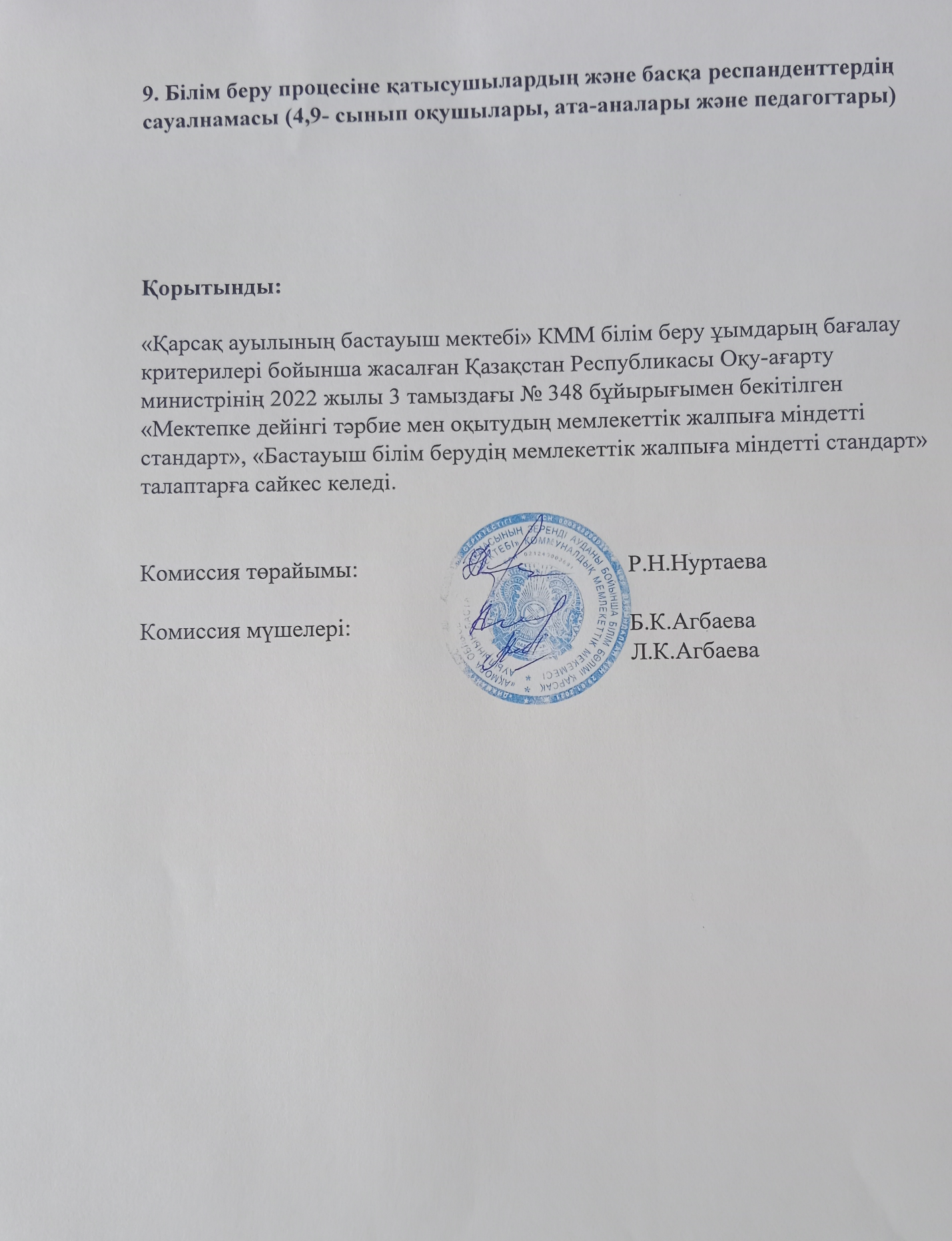 СыныбыВариативті компонентТақырыбы2-4ФакультатившахматСыныбыВариативті компонентТақырыбы1,2-3факультативҚызықты математикаСыныбыВариативті компонентТақырыбы2-4факультативҚызықты математика3факультативМатематика  әлеміСыныбыВариативті компонентТақырыбы2-4факультативҚызықты математика3факультативМатематика әлеміСыныпИнварианттық компонентіВариативтік компонентАпталық сағат саныЖылдық сағат саны122,5022,5742,5224125850426127918СыныпИнварианттық компонентіВариативтік компонентАпталық сағат саныЖылдық сағат саны118,5119,5643,5224125850325126884СыныпИнварианттық компонентіВариативтік компонентАпталық сағат саныЖылдық сағат саны222224816325126884425126884